Пояснительная записка к учебному плануМуниципального автономного дошкольного учреждения«Детский сад №20 «Олимпийская сказка»             г.Балаково Саратовской областина 2020 - 2021 учебный год.Учебный план составлен:1.          На основе основной образовательной программы дошкольного образованна МАДОУ детский сад №20.2.	В соответствии с возрастными периодами:группа общеразвивающей направленности в возрасте с 2 до 3 лет; группа общеразвивающей направленности в возрасте с 3 до 4 лет; группа общеразвивающей направленности в возрасте с 4 до 5 лет; группа общеразвивающей направленности в возрасте с 5 до 6 лет; группа компенсирующей направленности в возрасте с 5 до 6 лет; группа компенсирующей направленности в возрасте с 6 до 7 лет; группа общеразвивающей направленности в возрасте с 6 до 7 лет.3.	В соответствии с:Федеральным Законом «Об образовании в Российской Федерации» от 21 декабря 2012 года № 273 -ФЗ;Санитарно-эпидемиологическими правилами и нормативами СанПиН2.4.1.3049 — 13 «Санитарно-эпидемиологические требования к устройству, содержанию и организации режима работы в дошкольных	организациях», утверждённымипостановлением Главного государственного санитарного врача Российской Федерации от 15.05.2013 года № 26 (с изменениями на 27.08. 2015 год);Лицензией на осуществление образовательной деятельности, выданной Министерством образования Саратовской области № 1463 от 09.06.2014 года;«Федеральным государственным образовательным стандартом дошкольного образования», утвержденным приказом Министерства образования и науки Российской Федерации № 1155 от 17.10.2013 года;Уставом МАДОУ детский сад №20 г. Балаково Саратовской областиВ плане выделены следующие части: обязательная часть программы и часть, формируемая участниками образовательных отношений с соблюдением принципов дифференциации и вариативности. Обязательная часть обеспечивает выполнение основной образовательной программы дошкольного образования и реализуется через обязательную непрерывную образовательную деятельность. Часть, формируемая участниками образовательных отношений направлена на реализацию региональной образовательной программы «Основы здорового образа жизни» Барышник Ю.Б., Дмитриевой Н.В., Елисеевой Ю.Ю., Юющиной Ю.В., Михайлина М.КХ. Остроу мова И.Г., Орлова М.И., Павловой М.А., Петровой С.В., Рахмановой Г.Ю., Свинарем М.КХ, Скуфиной О.А.. Текучевой Е.Н.; общеразв!твающей программы по музыкальному воспитанию детей дошкольного возраста «Ладушки» И. Кашту новой, Я Новосельцевой: общеразвивающей программы «Музыкальные шедевры» О. П. Радьшовой, проведение дополнительной образовательной деятельности.Установлено соотношение между обязательной частью и частью, формируемой участниками образовательных отношений;- обязательная часть — не менее 60% от общего нормативного времени, отводимого на освоение основных образовательных программ дошкольного образования. В соответствии с требованиями комплексных программ дошкольного образования.рекомендованных Министерством образования и науки Российской Федерации, в обязательной части определено минимальное количество занятий, отведённое на образовательные области, определённые в приказе Министерства образования и науки Российской Федерации от 17.10.2013 года №1155 «Об утверждении федерального государственного образовательного стандарта дошкольного образования»:- часть программы, формируемая участниками образовательных отношений — не более 40% от общего нормативного времени, отводимого на освоение основных образовательных программ дошкольного образования. Эта часть обеспечивает вариативность образования, позволяет более полно реализовать социальный заказ на общеобразовательные услуги учитывает специфику национально-культурных, демографических, климатических условий, в которых осуществляется образовательный процесс.Объём учебной нагрузки в течение недели определён в соответствии с санитарно- эпидемиологическими требованиями к устройству, содержанию и организации режима работы ДОУ (СанПиН 2А 1.3049-13).В учебный план включены пять образовательных областей: «Социально-коммуникативное развитие», «Познавательное развитие». «Речевое развитие», «Художественно-эстетическое развитие», «Физическое развитие».Реализация учебного плана предполагает обязательный учёт принципа интеграции образовательных областей в соответствии с возрастными возможностями и особенностями воспитанников, спецификой и возможностями образовательных областей. Одной из форм обучения является организованная образовательная деятельность, где широко используются дидактические игры и упражнения, игровые ситуации, демонстрационные картины и таблицы, раздаточный материал.В дошкольных группах организованная образовательная деятельность проводятся с 02 сентября по 31 мая. В летнее время проводится два вида организованной образовательной деятельности (в течение недели — 3 физкультурных занятия и 2 музыкальных занятия).В середине учебного года (январь) для воспитанников организуются недельные зимние каникулы.Для каждой возрастной группы даны перечни основных видов организованной образовательной деятельности с учётом санитарных норм:с детьми от 2 до 3 лет -10 занятий в неделю, продолжительностью 8-10 мин. (из них — 3 физкультурных занятия в соответствии с пунктом 12.5 СанПиН 2.4.1.3049-13);с детьми от 3 до 4 дет - 10 занятий в неделю, продолжительностью до 15 мин. (нз них - 3 физкультурных занятия в соответствии с пунктом 12.5 СанПиН 2.4.1.3049-13);с детьми от 4 до 5 лет - 10 занятий в неделю, продолжительностью до 20 мин. (из них — 3 физкультурных занятия в соответствии с пунктом 12.5 СанПиН 2.4.1.3049-13);с детьми от 5 до 6 лет - 12 занятий в неделю, продолжительностью до 25 мин. (из них -3 физкультурных занятия в соответствии с пунктом 12.5 СанПиН 2.4.1.3049-13);с детьми от 6 до 7 лет - 13 занятий в неделю, продолжительностью до 25 мин. (из них — 3 физкультурных занятия в соответствии с пунктом 12.5 СанПиН 2.4.1.3049-13).Перерывы между занятиями — не менее 10 мин.Помимо этого, образовательная деятельность осуществляется в ходе режимных моментов, во взаимодействии с семьями воспитанников МАДОУ детский сад № 20, в процессе организации различных видов детской деятельности.№п/пБазовый вид деятельностиМаксимально допустимое количество занятий в неделю/ максимально допустимый объем недельной образовательнойнагрузки (в мин)Максимально допустимое количество занятий в неделю/ максимально допустимый объем недельной образовательнойнагрузки (в мин)Максимально допустимое количество занятий в неделю/ максимально допустимый объем недельной образовательнойнагрузки (в мин)Максимально допустимое количество занятий в неделю/ максимально допустимый объем недельной образовательнойнагрузки (в мин)Максимально допустимое количество занятий в неделю/ максимально допустимый объем недельной образовательнойнагрузки (в мин)Максимально допустимое количество занятий в неделю/ максимально допустимый объем недельной образовательнойнагрузки (в мин)Максимально допустимое количество занятий в неделю/ максимально допустимый объем недельной образовательнойнагрузки (в мин)Максимально допустимое количество занятий в неделю/ максимально допустимый объем недельной образовательнойнагрузки (в мин)№п/пБазовый вид деятельностиВторая группа раннего возраста с 2 до 3 лет(Ю)Младшая группа с 3 до 4 лет (15)Младшая группа с 3 до 4 лет (15)Средняя группа с 4 до 5 лет (20)Средняя группа с 4 до 5 лет (20)Старшая группа с 5 до 6 лет (25)Старшая группа с 5 до 6 лет (25)Подготовп тельная к школе группа с 6 до 7 лет(30)№п/пБазовый вид деятельностиКоличествовнеделюКоличествовнеделюКоличествовнеделюКоличествовнеделюКоличествовнеделюКоличествовнеделюКоличествовнеделюКоличествовнеделю1.Обязательная частьОбязательная частьОбязательная частьОбязательная частьОбязательная частьОбязательная частьОбязательная частьОбязательная частьОбязательная частьОсновная образовательная программа дошкольного образования «От рождения до школы» Н.Е. Веракса Т.С. Комаровой. М.А. Васильевой-4-е изд. перераб. — Мозаика — Синтез, 2017 г.Основная образовательная программа дошкольного образования «От рождения до школы» Н.Е. Веракса Т.С. Комаровой. М.А. Васильевой-4-е изд. перераб. — Мозаика — Синтез, 2017 г.Основная образовательная программа дошкольного образования «От рождения до школы» Н.Е. Веракса Т.С. Комаровой. М.А. Васильевой-4-е изд. перераб. — Мозаика — Синтез, 2017 г.Основная образовательная программа дошкольного образования «От рождения до школы» Н.Е. Веракса Т.С. Комаровой. М.А. Васильевой-4-е изд. перераб. — Мозаика — Синтез, 2017 г.Основная образовательная программа дошкольного образования «От рождения до школы» Н.Е. Веракса Т.С. Комаровой. М.А. Васильевой-4-е изд. перераб. — Мозаика — Синтез, 2017 г.Основная образовательная программа дошкольного образования «От рождения до школы» Н.Е. Веракса Т.С. Комаровой. М.А. Васильевой-4-е изд. перераб. — Мозаика — Синтез, 2017 г.Основная образовательная программа дошкольного образования «От рождения до школы» Н.Е. Веракса Т.С. Комаровой. М.А. Васильевой-4-е изд. перераб. — Мозаика — Синтез, 2017 г.Основная образовательная программа дошкольного образования «От рождения до школы» Н.Е. Веракса Т.С. Комаровой. М.А. Васильевой-4-е изд. перераб. — Мозаика — Синтез, 2017 г.Основная образовательная программа дошкольного образования «От рождения до школы» Н.Е. Веракса Т.С. Комаровой. М.А. Васильевой-4-е изд. перераб. — Мозаика — Синтез, 2017 г.1.1.Познавательное развитиеПознавательное развитиеПознавательное развитиеПознавательное развитиеПознавательное развитиеПознавательное развитиеПознавательное развитиеПознавательное развитиеПознавательное развитиеОзнакомление с миром природы1 разв 4 недели1 разв 4 недели1 раз в 2недели1 раз в 2недели1 раз в 2недели1 раз в 2недели1 раз в 2 недели1 раз в 2 неделиОзнакомление с предметным окружением и социальным миром3 раза в 4 недели3 раза в 4 недели1 раз в 2недели1 раз в 2недели1 раз в 2недели1 раз в 2недели1 раз в 2 недели1 раз в 2 неделиФормированиеэлементарныхматематическихпредставлений1 раз внеделю1 раз в неделю1 раз внеделю1 раз внеделю1 раз внеделю1 раз внеделю2 раза в неделю2 раза в неделю1.2.Речевое развитиеРечевое развитиеРечевое развитиеРечевое развитиеРечевое развитиеРечевое развитиеРечевое развитиеРечевое развитиеРечевое развитиеРазвитие речи2 раза в неделю1 раз внеделю1 раз внеделю1 раз внеделю2 раза в неделю2 раза в неделю2 раза в неделю2 раза в неделю1.3.Художественно - эстетическое развитиеХудожественно - эстетическое развитиеХудожественно - эстетическое развитиеХудожественно - эстетическое развитиеХудожественно - эстетическое развитиеХудожественно - эстетическое развитиеХудожественно - эстетическое развитиеХудожественно - эстетическое развитиеХудожественно - эстетическое развитиеМузыка2 раза в неделю2 раза в неделю2 раза внеделю2 раза внеделю2 раза в неделю2 раза в неделю2 раза в неделю2 раза в неделюРисование1 раз внеделю1 раз внеделю1 раз внеделю1 раз внеделю2 раза в неделю2 раза в неделю2 раза в неделю2 раза в неделюЛепка1 раз в неделю1 раз в 2 неделиI раз в 2 неделиI раз в 2 недели1 раз в 2 недели1 раз в 2 недели1 раз в 2 недели1 раз в 2 неделиАппликация“1 раз в 2 недели1 раз в 2 недели1 раз в 2 недели1 раз в 2 недели1 раз в 2 недели1 раз в 2 недели1 раз в 2 недели1.4.Физическое развитиеФизическое развитиеФизическое развитиеФизическое развитиеФизическое развитиеФизическое развитиеФизическое развитиеФизическое развитиеФизическое развитиеФизическая культура в помещении3 раза в неделю3 раза в неделю3 раза в неделю3 раза в неделю2 раза в неделю2 раза в неделю2 раза в неделю2 раза в неделюВтораягруппараннего возраста с 2 до 3 летМладшаягруппас 3 до 4 лет (15)Средняя группа с 4 до 5 лет (20)Старшая группа с 5 до 6 лет (25)Подготовнтельная к школе группа с 6 до 7 лег (30)КоличествовнеделюКоличествовнеделюКоличествовнеделюКоличествовнеделюколичество в неделюФизическая культура на воздухе“-”1 раз в неделю1 раз в неделю IКоличество НОД в неделю/ Объем образовательной нагрузки в неделю (мин)Количество НОД в неделю/ Объем образовательной нагрузки в неделю (мин)11/11010/15010/20012/30013/390ИТОГО (в часах и мнн):ИТОГО (в часах и мнн):1 час 50 мин2 часа 30 мнн3 часа 20 мнн5 часов6 часов 30 мин2. :Часть, формируемая участниками образовательных отношенийЧасть, формируемая участниками образовательных отношенийЧасть, формируемая участниками образовательных отношенийЧасть, формируемая участниками образовательных отношенийЧасть, формируемая участниками образовательных отношенийЧасть, формируемая участниками образовательных отношенийI 2.1.Региональная программа «Основы здорового образа жизни»Н.Б. Барыльникинтегрировано как часть НОД и в режимных моментахинтегрировано как часть НОД и в режимных моментахинтегрировано как часть НОД н в режимных моментахинтегрировано как часть НОД и в режимных моментахинтегрировано как часть НОД и в режимных моментах j2.2.«Ладушки»И.А. Капяунова. И.А. Новоскольневаинтегрировано как часть НОД и в режимных моментахинтегрировано как часть НОД и в режимных моментахинтегрировано как часть НОД и в режимных моментах1штегр1фовано как часть НОД н в режи мных моментахинтегрировано как часть НОД н в режимных моментах2.3.«Музыкальныешедевры»О.П. Рады новаинтегрировано как часть НОД и в режимныхмоментахинтегрировано как часть НОД и ; в режимныхмоментахинтегрировано как часть НОД и в режимных моментах!; № п/пБазовый вид деятельностиМаксимально допустимое количество занятий в неделю/макснмально допустимый объем недельной образовательной нагрузки (в мин)Максимально допустимое количество занятий в неделю/макснмально допустимый объем недельной образовательной нагрузки (в мин)Максимально допустимое количество занятий в неделю/макснмально допустимый объем недельной образовательной нагрузки (в мин)Максимально допустимое количество занятий в неделю/макснмально допустимый объем недельной образовательной нагрузки (в мин)Максимально допустимое количество занятий в неделю/макснмально допустимый объем недельной образовательной нагрузки (в мин)Максимально допустимое количество занятий в неделю/макснмально допустимый объем недельной образовательной нагрузки (в мин)!; № п/пБазовый вид деятельностиСтаршая группа с 5 до 6 лет	(25)Старшая группа с 5 до 6 лет	(25)Старшая группа с 5 до 6 лет	(25)Подготовительная к школе группа с 6 до 7 лег (30)Подготовительная к школе группа с 6 до 7 лег (30)Подготовительная к школе группа с 6 до 7 лег (30)!; № п/пБазовый вид деятельностиПериодыПериодыПериоды!; № п/пБазовый вид деятельностиIIIIII!; № п/пБазовый вид деятельностиКоличество в неделюКоличество в неделюКоличество в неделюКоличество в неделюКоличество в неделюКоличество в неделю1.Обязательная частьОбязательная частьОбязательная частьОбязательная частьОбязательная частьОбязательная частьОбязательная часть«Адаптированная основная образовательная программа для дошкольников с тяжелыми нарушениями речи» Л.Б. Баряева Л.В. Лопатина - СПб. 2014 г.«Адаптированная основная образовательная программа для дошкольников с тяжелыми нарушениями речи» Л.Б. Баряева Л.В. Лопатина - СПб. 2014 г.«Адаптированная основная образовательная программа для дошкольников с тяжелыми нарушениями речи» Л.Б. Баряева Л.В. Лопатина - СПб. 2014 г.«Адаптированная основная образовательная программа для дошкольников с тяжелыми нарушениями речи» Л.Б. Баряева Л.В. Лопатина - СПб. 2014 г.«Адаптированная основная образовательная программа для дошкольников с тяжелыми нарушениями речи» Л.Б. Баряева Л.В. Лопатина - СПб. 2014 г.«Адаптированная основная образовательная программа для дошкольников с тяжелыми нарушениями речи» Л.Б. Баряева Л.В. Лопатина - СПб. 2014 г.«Адаптированная основная образовательная программа для дошкольников с тяжелыми нарушениями речи» Л.Б. Баряева Л.В. Лопатина - СПб. 2014 г.1.1.Познавательное развитиеПознавательное развитиеПознавательное развитиеПознавательное развитиеПознавательное развитиеПознавательное развитиеПознавательное развитиеОзнакомление с миром природы1 раз в 2 недели1 раз в 2неделипроводится в совместной деятельности воспитателя с детьми1 раз в 2 недели1 раз в 2 недели1 раз в 2 неделиОзнакомление с предметным окружением и социальным миром1 раз в 2 недели1 раз в 2 неделипроводится в совместной деятельности воспитателя с детьми1 раз в 2 недели1 раз в 2 недели1 раз в 2 неделиФормированиеэлементарныхматематическихпредставлений1 раз в неделю1 раз в неделю1 раз в неделю1 раз в неделю1 раз в неделю1 раз в неделю1.2.Речевое развнтпеРечевое развнтпеРечевое развнтпеРечевое развнтпеРечевое развнтпеРечевое развнтпеРечевое развнтпеРазвитие речи1 раз в неделю-___Логопедическое:Логопедическое:Логопедическое:Логопедическое:Логопедическое:Логопедическое:Логопедическое:Формирование лексико- грамматических средств языка и развитие связной речи2 раза в неделю3 раза в неделю3 раза в неделюпериодыпериодыпериодыФормирование лексико- грамматических средств языка и развитие связной речи2 раза в неделю3 раза в неделю3 раза в неделю1ПIIIФормирование лексико- грамматических средств языка и развитие связной речи2 раза в неделю3 раза в неделю3 раза в неделю3 раза в неделю2 раза внеделю2 ра за внеделюФормированиеправильногозвукопроизношенияежедневныеиндивидуальныезанятия1 раз в неделю2 раза в неделю2 раза в неделю2 раза внеделю1 раз внеделю :Подготовка к обучению грамоте''--'1 раз внеделю2 раза внеделю !1.3.Художественно — эстетическое развитиеХудожественно — эстетическое развитиеХудожественно — эстетическое развитиеХудожественно — эстетическое развитиеХудожественно — эстетическое развитиеХудожественно — эстетическое развитиеХудожественно — эстетическое развитиеМузыка2 раза в неделю2 раза в неделю2 раза в неделю2 раза в неделю2 раза в неделю2 раза в неделюЛ 'Рисование1 раз в неделю1 раз в 4недели! раз в 4 недели1 раз в 4 недели1 раз в 4 недели1 раз в 4 неделиЛепка1 раз в 2 недели1 раз в 4недели1 раз в 4 недели1 раз в 4 недели1 раз в 4 недели1 раз в 4 неделиАппликация1 раз в 2 неделиI раз в 4недели1 раз в 4 недели1 раз в 4 недели1 раз в 4 недели1 раз в 4 недели1.4.Физическое развитиеФизическое развитиеФизическое развитиеФизическое развитиеФизическое развитиеФизическая культура в помещении2 раза в неделю2 раза в неделю2 раза в неделю2 раза в неделю!Физическая культура та воздухе1 раз в неделю1 раз в неделю1 раз в неделю1 раз в неделю   Количество НОД в неделю/Объем образовательной нагрузки в неделю (мин)   Количество НОД в неделю/Объем образовательной нагрузки в неделю (мин)12/30012/30012/30013/390I1TC•ГО (в часах и мин):5 часов5 часов5 часов6 часов 30 мин2.Часть, формируемая участниками образовательных отношенийЧасть, формируемая участниками образовательных отношенийЧасть, формируемая участниками образовательных отношенийЧасть, формируемая участниками образовательных отношенийЧасть, формируемая участниками образовательных отношений2.1.Региональная программа «Основы здорового образа жизни»Н.Б. Барыльникинтегрировано как часть НОД и в режимных моментахинтегрировано как часть НОД и s режимных моментахинтегрировано как часть НОД и в режимных моментахинтегрировано как часть НОД и в режимных моментах2.2.«Ладушки»И.А. Каплунова.И. А. Новоскольцеваинтегрировано как часть НОД и в режимных моментахинтегрировано как часть НОД и в режимных моментахинтегрированокак часть НОД и в режимных моментахинтегрировано как часть НОД , н в режимных моментах2.3.««Музыкальныешедевры»О.П. Радыноваинтегрировано как ! часть НОД и в режимных моментахинтегрировано как часть НОД и в режимных моментахинтегрировано как часть НОД и в режимных моментахинтегрировано как часть НОД j и в режимных моментах j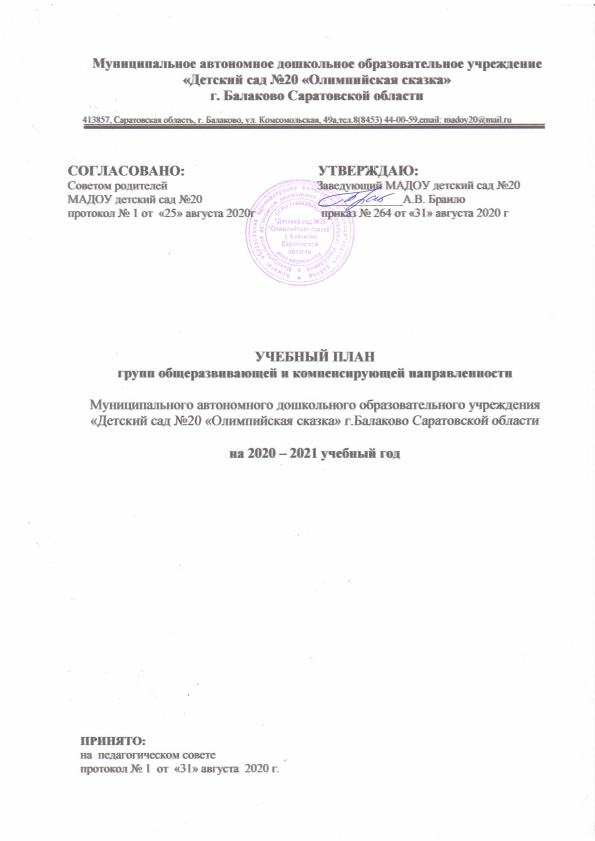 